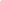 Aktiviti 2.4: Mengurus Pencerapan Guru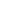 Aktiviti 2.4 Mengurus Pencerapan GuruAktiviti 2.4: Mengurus Pencerapan Guru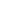 BIL.TANGGUNG JAWABPROSES KERJAPEGAWAI LAIN YANG ADA HUBUNGAN/ DIRUJUKUNDANG-UNDANG, PERATURAN DAN PUNCA KUASAPGBMemaklumkan kepada semua guru tentang pencerapan dalam mesyuarat kurikulum SPI Bil 6/1985, SPI Bil 3/1987, SPI Bil 9/2000, SPI Bil 5 dan 9/2003, SPI Bil 3/1999, SPI Bil 8/2016, SPI Bil 9/2016PGBMelantik jawatankuasa pencerapan SPI Bil 6/1985, SPI Bil 3/1987, SPI Bil 9/2000, SPI Bil 5 dan 9/2003, SPI Bil 3/1999, SPI Bil 8/2016, SPI Bil 9/2016PGBPenurunan kuasa pencerapan kepada Guru Penolong Kanan,Guru Kanan Mata Pelajaran, Ketua Panitia dan Guru Cemerlang SPI Bil 6/1985, SPI Bil 3/1987, SPI Bil 9/2000, SPI Bil 5 dan 9/2003, SPI Bil 3/1999, SPI Bil 8/2016, SPI Bil 9/2016PGBMemberi taklimat/bimbingan kepada semua guru tentang instrumen pencerapan. (Rubrik Penskoran SKPMg2 Standard 4 ) SPI Bil 6/1985, SPI Bil 3/1987, SPI Bil 9/2000, SPI Bil 5 dan 9/2003, SPI Bil 3/1999, SPI Bil 8/2016, SPI Bil 9/2016PGB/GPK/GKMP/KP/GCMenyediakan jadual pencerapan guru dan mengagihkan tugas pencerapan di antara Pengetua/Guru Besar, Guru-Guru Penolong Kanan, Guru Kanan Mata Pelajaran,Guru Cemerlang. .SPI Bil 6/1985, SPI Bil 3/1987, SPI Bil 9/2000, SPI Bil 5 dan 9/2003, SPI Bil 3/1999, SPI Bil 8/2016, SPI Bil 9/2016PGB/GPK/GKMP/KP/GCMenjalankan proses pencerapan. SPI Bil 6/1985, SPI Bil 3/1987, SPI Bil 9/2000, SPI Bil 5 dan 9/2003, SPI Bil 3/1999, SPI Bil 8/2016, SPI Bil 9/2016PGB/GPK/GKMP/KP/GCMembincangkan kekuatan dan kelemahan PdP dengan guru yang dicerap. Pencerapan susulan (jika perlu). SPI Bil 6/1985, SPI Bil 3/1987, SPI Bil 9/2000, SPI Bil 5 dan 9/2003, SPI Bil 3/1999, SPI Bil 8/2016, SPI Bil 9/2016PGB/GPK/GKMP/KP/GCMenyediakan analisis dan laporan pencerapan SPI Bil 6/1985, SPI Bil 3/1987, SPI Bil 9/2000, SPI Bil 5 dan 9/2003, SPI Bil 3/1999, SPI Bil 8/2016, SPI Bil 9/2016PGB/GPK/GKMP/KP/GCMemfailkan dokumen dan rekod pencerapan SPI Bil 6/1985, SPI Bil 3/1987, SPI Bil 9/2000, SPI Bil 5 dan 9/2003, SPI Bil 3/1999, SPI Bil 8/2016, SPI Bil 9/2016TANGGUNGJAWABCARTA ALIRPROSES KERJATEMPOH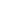 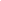 PGB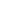 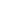 Memaklumkan kepada semua guru tentang pencerapan dalam mesyuarat kurikulum 45 MINITPGB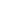 Melantik jawatankuasa pencerapan 60 MINITPCB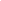 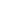 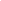 Penurunan kuasa pencerapan kepada Guru Penolong Kanan, Guru Kanan Mata Pelajaran, Ketua Panitia dan Guru Cemerlang 120 MINITPGB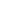 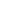 Memberi taklimat/bimbingan kepada semua guru tentang instrumen pencerapan. (Rubrik Penskoran SKPMg2 Standard 4 ) 390 MINITPGB/GPK/GKMP/KP/ GC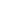 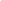 Menyediakan jadual pencerapan guru dan mengagihkan tugas pencerapan di antara Pengetua/Guru Besar, Guru  Penolong Kanan, Guru Kanan Mata Pelajaran,Guru Cemerlang. 390 MINITPGB/GPK/GKMP/KP /GC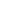 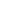 Menjalankan proses pencerapan. 120 MINITPGB/GPK/GKMP/KP/GC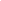 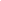 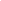 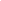 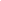 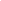 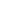 Membincangkan kekuatan dan kelemahan PdP dengan guru yang dicerap. 120 MINIT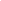 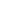 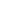 Dapatan perbincangan pencerapan60 MINITPGB/GPK/GKMP/KP/GC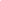 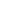 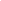 Menyediakan analisis dan laporan pencerapan 240 MINITPGB/GPK/GKMP/KP/GC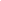 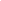 Memfailkan dokumen dan rekod pencerapan 240 MINIT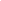 BIL.TINDAKANTANDA (/ )CATATAN1.Memaklumkan kepada semua guru tentang pencerapan dalam mesyuarat kurikulum 2.Melantik jawatankuasa pencerapan 3.Penurunan kuasa pencerapan kepada Guru Penolong Kanan, Guru Kanan Mata Pelajaran, Ketua Panitia dan Guru Cemerlang 4.Memberi taklimat/bimbingan kepada semua guru tentang instrumen pencerapan. (Rubrik Penskoran SKPMg2 Standard 4 ) 5.Menyediakan jadual pencerapan guru dan mengagihkan tugas pencerapan di antara Pengetua/Guru Besar, Guru Penolong Kanan, Guru Kanan Mata Pelajaran,Guru Cemerlang. 6.Menjalankan proses pencerapan. 7.Membincangkan kekuatan dan kelemahan PdP dengan guru yang dicerap. Pencerapan susulan (jika perlu). 8Menyediakan analisis dan laporan pencerapan 9Memfailkan dokumen dan rekod pencerapan 